Семинар 2. Файлы. Двоичные файлы.Двоичным называется файл, состоящий из компонент одного и того же типа (файл целых чисел, файл вещественных и т.д.)Таким образом, в двоичных файлах информация хранится во внутренних форматах без преобразования к символьному виду. Поэтому, двоичные файлы называют файлами без преобразования. Запись в файл и чтение из файла осуществляется через специальный буфер, причем программист должен указывать количество обрабатываемых байт. Разделители компонентов в файле отсутствуют. Если в двоичном дисковом файле все компоненты одинаковой длины, то можно вычислить значение файлового указателя для каждого компонента, и, соответственно, осуществить прямой доступ к элементам.Двоичный файл, содержащий текстовую информацию, практически ничем не отличается от текстового. Как уже говорилось в лекции, принципиально возможно создать файл как текстовый, а затем прочитать его как двоичный, элементами которого являются строки (в этом случае необходимо знать их длину) или символы. При этом нами будут прочитаны также символы, образующие маркер «Конец строки». Соответственно, и наоборот, можно создать файл как двоичный, а прочитать – как текстовый.Двоичный файл, содержащий несимвольную информацию, при просмотре текстовыми редакторами выглядит как нагромождение букв и символов псевдографики. Создать двоичный файл текстовыми редакторами нельзя.При программировании операций ввода/вывода с двоичными файлами используют специальные функции, которые работают с двоичными образами данных, сгруппированными в блоки.Функция ввода из двоичного файла:size_t fread(void *ptr, size_t size, size_t n, FILE *stream);Функция вводит информацию из файла в буфер по адресу ptr объемом size*n, где size – размер вводимого блока, а n – количество блоков. В качестве результата функция возвращает действительно считанное количество блоков. При достижении конца файла функция возвращает 0, а при обнаружении ошибок – -1.Функция вывода в двоичный файл:size_t fwrite(void *ptr,size_t size,size_t n,FILE *stream);Функция выводит информацию из буфера по адресу ptr объемом size*n.Указанные функции в основном используются в двух вариантах:а) при работе с типизированними данными и структурами:fread (&myrec,sizeof(myrec),1,f1);fwrite (&myrec,sizeof(myrec),1,f1);где myrec – переменная конкретного типа( integer, float, double,char  и типа структура);б) при работе с файлом в целом, когда обрабатываемая информация не детализируется, например, при копировании файла:size_t bufSize=0x200;  // размер буфера указан в 16-ричной системеchar *buffer = new char[bufSize];fread (buffer,1,bufSize,f2);fwrite(buffer,1,bufSize,f2);...delete[] buffer;Следует отметить, то так, как указатель файла – это адрес, то смещение первой компоненты файла и, соответственно ее номер, равно 0. Таким образом, при работе с компонентами для того чтобы встать на нужный компонент, следует учитывать, что как и в массиве, нумерация компонент отсчитывается с 0.ПРИМЕР 1. Создать файл целых чисел, вводя их с клавиатуры.Вывести его на зкран. В сформированном файле определить наибольшую компоненту.Так как файлы, это достаточно объемные хранилища данных, не следует при формировании ограничивать их какими-то конкретными объемами данных. Пользователь должен иметь возможность вводить столько, сколько их у негоесть или будет. Поэтому, как и в списочных структурах, ввод будем выполнять в символьном виде с использованием вспомогательной символьной строки. Ввод прекращается после ввода пустой строки. Ввод вывод и обработку файла не следуетсовмещать!!#include "stdafx.h"#include <stdio.h>#include <string.h>#include <stdlib.h>int main(int argc, char* argv[]){ FILE *f;  int c,max=0,key=0;  char s[15];  f=fopen("test.dat","wb");  puts("input integer value or enter");  while(gets(s),strlen(s)!=0)// цикл ввода чисел   { c=atoi(s);    fwrite(&c,1,4,f);   }  fclose(f);  fopen("test.dat","rb");  puts("File F");         // печать файла  while(fread(&c,1,4,f)!=0)   { printf("%5d",c);   }  rewind(f);  while(fread(&c,1,4,f)!=0) // обработка файла.   { 	  if(key==0){key=1;max=c;}	  else		  if(c>max) max=c;   }  printf("\nmax elem = %5d\n",max);  	return 0;}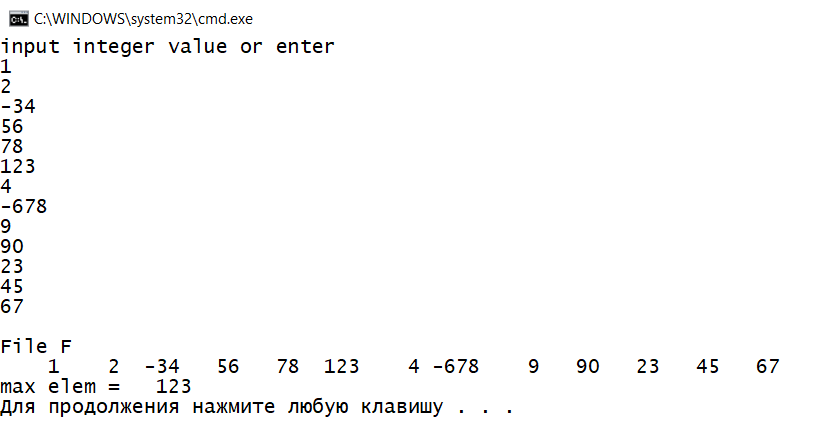 Программа DVFintПРИМЕР 2. Создать файл целых чисел, вводя их с клавиатуры.Вывести его на зкран. В сформированном файле определить Сумму компонент, кратных трем.#include "stdafx.h"#include <stdio.h>#include <conio.h>#include <string.h>#include <stdlib.h>int main(){    FILE *f;long offset=0L;            char s[15],name[20];int k,i,n,c;		int summax=-10000;        puts("Input filename");        gets(name);		puts("Input integer value or ENTER");  f=fopen(name,"w+b");  while (gets(s),strlen(s)!=0)    { //puts(s);      c=atoi(s);      fwrite(&c,sizeof(c),1,f);    }  k=0;  puts("   -----  FILE  F  ------");  rewind(f);  while(fread(&c,sizeof(c),1,f)>0)  {  printf("%5d",c);k++;}  printf("\n");  printf("\n");  rewind(f);  puts("-------SUMMA KOMPONENT  kratnyx 3-----------");  i=0;n=0;   while(fread(&c,sizeof(c),1,f)>0)   {   if ((c%3)==0)       {  printf("%5d",c);	      n++;	      i=i+c;}	    }  printf("\n");  if (n!=0)  printf("SUMMA %5d  KOMPONENT KR. 3 =%5d  SRarr=%7.3f\n",n,i,i*1.0/n);  else puts("Komponent KR.3 v file net");  fcloseall();  getch();}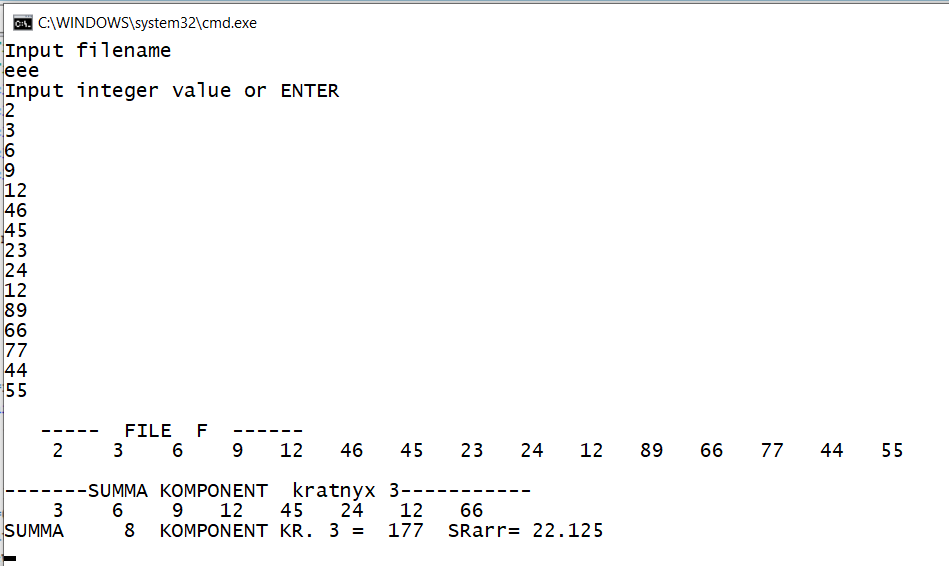 Программа FileSumKr3ПРИМЕР 3. Сформировать двоичный файл вещественных чисел и вывести его на экран. В сформированном файле подсчитать среднее арифметическое компонент с n1 по n2, которые вводятся с клавиатуры. Предусмотреть контроль ввода номеров компонент, чтобы они не превысили размеры файла.Для упрощения отладки, сформируем случайное число компонент с помощью датчика случайных чисел. Однако, можно предусмотреть выбор типа ввода. #include "stdafx.h"#include <stdio.h>#include <math.h>#include <stdlib.h>#include <time.h>FILE *f; // Фаловая переменная должна рписываться до        // определения функции// подпрограмма подсчета среднего арифметического double sre(FILE *f1,int n1,int n2){float c,s;int k=0,n=0; rewind(f1); printf("Komponents with %3d -%3d\n",n1,n2); while(k<n1) {	 fread(&c,1,sizeof(c),f1);	 k++; } s=c; printf("%6.2f",c);n=1;while (k<n2){fread(&c,1,sizeof(c),f);	 k++;n++;printf("%6.2f",c);s+=c;}printf("\n   %5d komponents\n",n);return s/n;}int main(int argc, char* argv[]){float c,max=0,key=0;int size=0,n1,n2,k;  srand((unsigned)time(NULL));  f=fopen("test.dat","wb");  int n=rand()%20+10;  // число компонент  for(int i=0;i<n;i++)  {//scanf("%f",&c); // для ввода с клавиатуры    c=1.0*rand()/1000-10;    fwrite(&c,1,sizeof(c),f);    }  fclose(f);  fopen("test.dat","rb");  puts("File F");  while(fread(&c,1,sizeof(c),f)!=0) // Печать компонент  {	  printf("%6.2f",c);       size++;     // Подсчет  компонент    }  printf("\n");  do         // проверка ввода номеров компонент  { 	  printf("\ninput n1< n2  <   %5d\n",size);      scanf("%d %d",&n1,&n2);  } while((n1>size)||(n2>size));  if (n1>n2) // обмен номеров  компонент при n1>n2  {k=n1;   n1=n2;   n2=k;  }  printf("\n sred arifm elem = %7.2f\n",sre(f,n1,n2));  	return 0;}Результат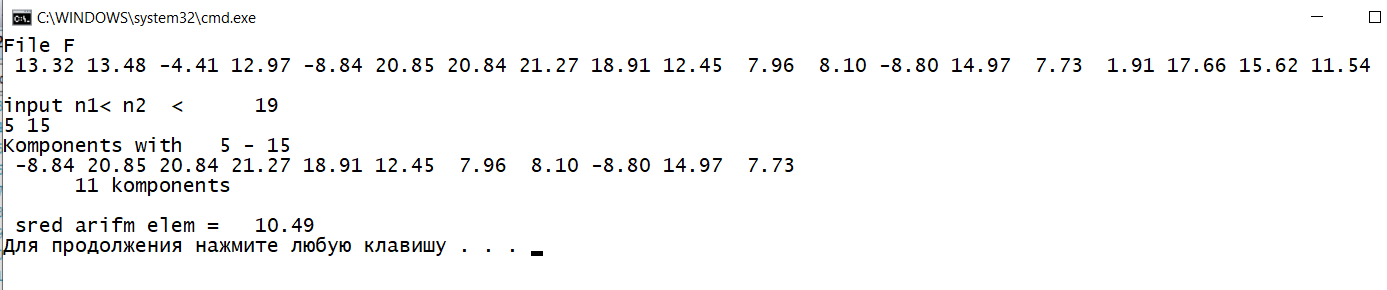 Программа Ex_File2ПРИМЕР 4.  Сформировать двоичный фай целых чисел,вывести его на экран. В сформированном файле определить максимальную сумму компонент от начала и конца до середины. Заменить этой суммой компонент, номер которого вводится с клавиатуры#include <stdio.h>#include <conio.h>#include <string.h>#include <stdlib.h>int main(){    FILE *f;     long offset=0L;         char s[15],name[20];int k,i,n,c;  int summax=-10000,imax=0,ke;  puts("Input filename");  gets(name);  puts("Input integer value or ENTER");  f=fopen(name,"w+b");//   Открытие файла  while (gets(s),strlen(s)!=0) // цикл формирования    { c=atoi(s);      fwrite(&c,sizeof(c),1,f);    }  k=0;  puts("   -----   FILE  F  ------");  rewind(f);  while(fread(&c,sizeof(c),1,f)>0) // печать файла  {   printf("%5d",c);k++;}  printf("\n");  printf("\n");  rewind(f);  puts("-------SUMMA KOMPONENT-----------");  i=0;  ke=k;  if ((k%2)==0)k=k/2; // проверка компонент на четность  else k=k/2+1;  while(i<k)  {fread(&c,sizeof(c),1,f);    i++;   offset=offset+sizeof(c);    fseek(f,-offset,2);    fread(&n,sizeof(n),1,f);	printf("%5d",c+n);	if((c+n)>summax) 	{summax=c+n;imax=i;}	 	fseek(f,offset,0);   }  printf("\n");  printf("\nMax SUMMA KOMPONENT=%5d komponent %5d     %5d\n",summax,imax,ke-imax+1);  printf("\nInput k<=%5d for change\n",ke);  scanf("%d",&k); // ввод номера компонента для замены  offset=4*(k-1); // расчет смещения и замена  fseek(f,offset,0);  fwrite(&summax,sizeof(summax),1,f);  puts("   -----  CHANGE FILE  F  ------");  rewind(f);  while(fread(&c,sizeof(c),1,f)>0)  {   printf("%5d",c);k++;}  printf("\n");  printf("\n");  fcloseall();  getch();}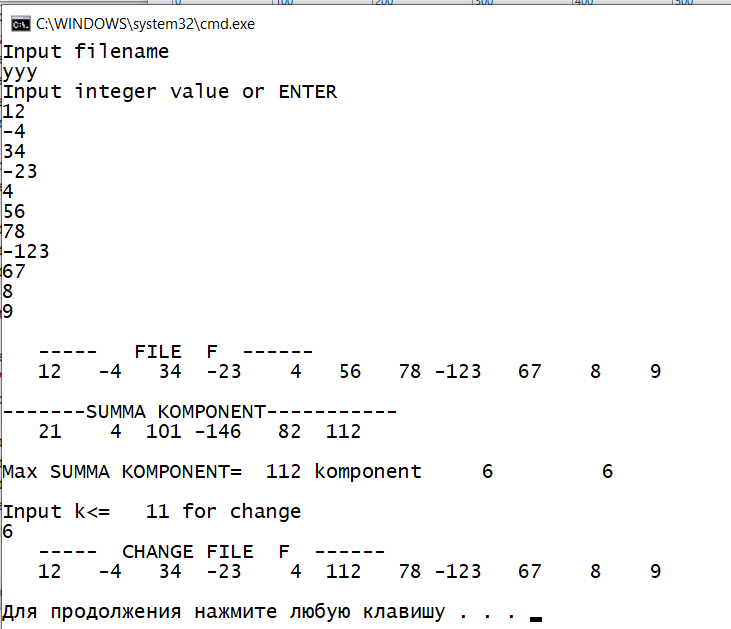 Программа FiledvSumkПример 5.  Сформировать или открыть файл данных об игрушках, содержащих информацию о названии и цене игрушки. Если файл существует, распечатать его и предложить добавить информацию. Если файла с указанным именем нет – создать файл. В файле определить список игрушек, цена на которые ниже введенной суммы.#include <stdafx.h>#include <locale.h>#include <stdio.h>#include <conio.h>#include <string.h>#include <stdlib.h>struct toys  // описание структуры{ 	char name[20];	float cost;} toy;int main(int argc,char *argv[ ]){	setlocale(0,"russian");	FILE *f;	char s_cost[20],st[20];    puts("Введите имя файла");	gets(st);	f=fopen(st,"r+b");	if(f!=NULL) // проверка существования файла	{	 puts("Список игрушек");	 setlocale(LC_ALL,".866");	 while(fread(&toy,sizeof(toy),1,f)>0)		printf("%10s -  %7.3f\n",toy.name,toy.cost);	}	else {	f=fopen(st,"w+b");	}	setlocale(0,"russian");	while(puts("Введите название и стоимость:"),		gets(st),strlen(st)!=0)	{   strcpy(toy.name,st);		toy.cost=atof(gets(s_cost));		fwrite(&toy,sizeof(toy),1,f);	}    rewind(f);    float cost;	setlocale(0,"russian");    puts("Список игрушек");	setlocale(LC_ALL,".866");	while(fread(&toy,sizeof(toy),1,f)>0)		printf("%10s -  %7.3f\n",toy.name,toy.cost);    setlocale(0,"russian");	puts("ВВедите максимальную стоимость игрушки для покупки");    scanf("%f",&cost);	rewind(f);	puts("Список доступных игрушек");	setlocale(LC_ALL,".866");    while(fread(&toy,sizeof(toy),1,f)>0)	 if(toy.cost<=cost)		printf("%10s -  %7.3f\n",toy.name,toy.cost);	fclose(f);  	setlocale(0,"russian");  	puts("Нажмите любую клавишу для завершения...");	_getch();	return 0;}Файл пуст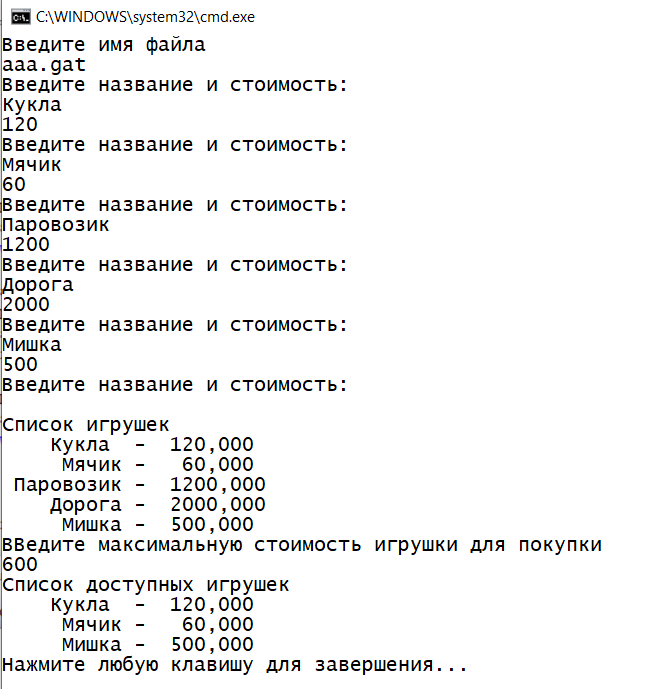 Фал уже существует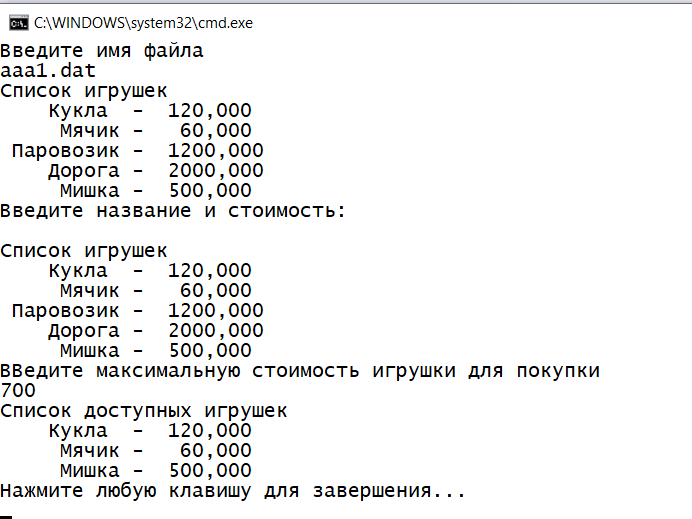 Программа FlerecvvЗадание на домЗадача 1.  Сформировать двоичный файл целых чисел. Переписать в другой файл все компоненты, кратные 2.Задача 2. Сформировать двоичный файл целых чисел, количество компонент четное. Сформировать другой файл, компонентами которого буду суммы компонент по схеме i +(i+1) (1+2,3+4,5+6…..).